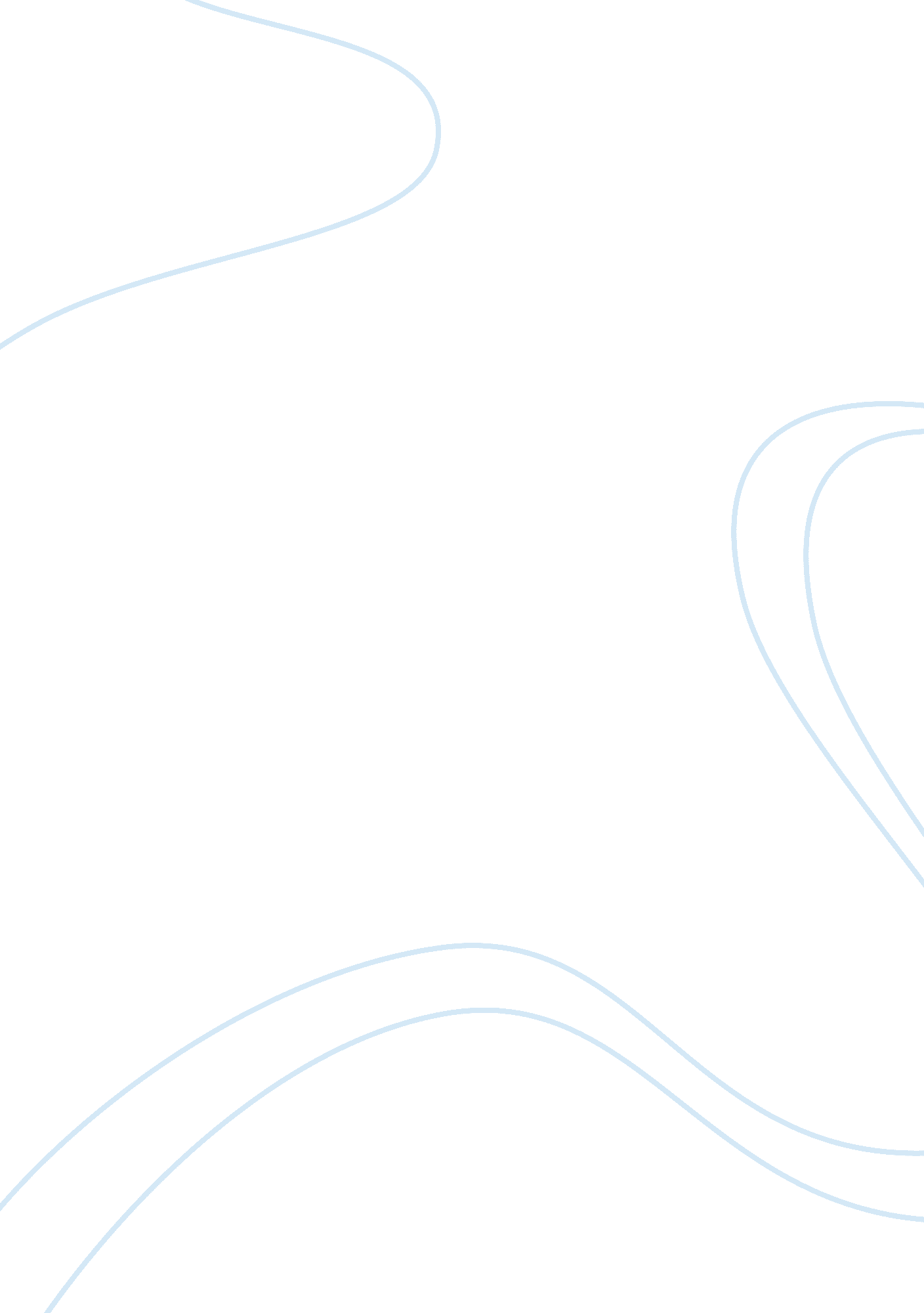 Creating an emergency response plan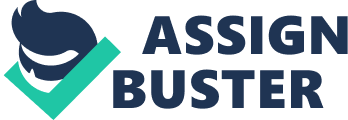 Emergency Response Plan s 27th June Scenario The scenario presents a possible health danger to the people, animals, and even plants that are within the surrounding of the battery factory. This is because there are high chances that a wildfire within the area could possibly spread up to the factory and burn it down; the existence of highly combustible toxic chemicals will make the incident worse. 
Because of the possible dangers that such unforeseen calamities presents, Wallace (2006) recommended that such facilities should have a risk management program that includes an emergency response program. 
Scenario based emergency response plan 
In any case, the wildfire is able to reach the factory the engineers of the factory are aware of the extent of damage it would cause and even the potential threat it would pose to the employees, and the community living nearby the factory. Therefore, the office of the factory engineer will be in-charge of implementing this emergency response plan and the maintenance department will play a supporting role because in normal circumstances the factory engineer devises plans, which are forwarded to the maintenance department where other junior engineers and technicians can implement the plan (Fema, 2008). 
One of the steps the engineer could take is to create a barrier surrounding the factory, which will prevent fire from spreading into the factory. This would be achieved by cutting all the grass within 10 meters from the wall and making a pavement around the wall, additionally, grass will be cut down inside the factory compound. Secondly, the factory engineer will select strategic locations where water taps will be placed within the compound in order to help put off fire in case the fire is able to reach the compound. Thirdly, plan would involve putting fire extinguishers within strategic locations inside the factory and ensuing there are no leakages of any toxic chemical. Lastly, the plan will also involve both departments (engineering and maintenance) training the factory staff about fire safety measures. 
References 
FEMA. (2008). Producing emergency plans: A guide for all-hazard emergency operations planning for state, territorial, local, and tribal governments (CPG-101). Retrieved from http://training. fema. gov/EMIWeb/edu/docs/cgo/Week%203%20-%20Producing%20Emergency%20Plans. pdf Accessed on [27. 06. 2013] 
Wallace, M. (2006). Fire Department Strategic Planning: Creating Future Excellence. (2nd edition). U. S: Fire Engineering Books & Videos Publications 